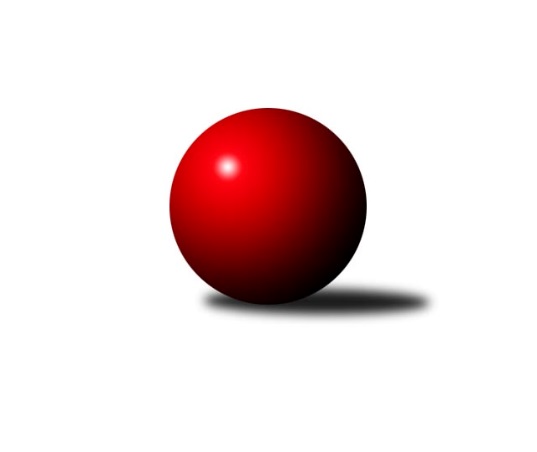 Č.11Ročník 2019/2020	29.4.2024 Meziokresní přebor - Nový Jičín, Přerov, Vsetín 2019/2020Statistika 11. kolaTabulka družstev:		družstvo	záp	výh	rem	proh	skore	sety	průměr	body	plné	dorážka	chyby	1.	KK Hranice	11	8	0	3	47.0 : 19.0 	(55.5 : 32.5)	1578	16	1095	483	26.5	2.	TJ Spartak Bílovec˝B˝	11	8	0	3	44.0 : 22.0 	(47.0 : 41.0)	1559	16	1105	454	37.5	3.	KK Lipník nad Bečvou˝C˝	11	7	1	3	40.5 : 25.5 	(54.5 : 33.5)	1506	15	1063	443	42.2	4.	TJ Odry C	11	7	0	4	41.5 : 24.5 	(53.0 : 35.0)	1545	14	1108	436	34.3	5.	TJ Frenštát pod Radhoštěm	11	6	0	5	29.0 : 37.0 	(40.0 : 48.0)	1496	12	1067	429	38.5	6.	Kelč˝B˝	11	3	1	7	26.5 : 39.5 	(36.0 : 52.0)	1516	7	1090	426	39.6	7.	TJ Nový Jičín˝C˝	11	2	1	8	19.5 : 46.5 	(31.5 : 56.5)	1441	5	1050	391	43.5	8.	TJ Nový Jičín˝B˝	11	1	1	9	16.0 : 50.0 	(34.5 : 53.5)	1477	3	1055	422	44.4Tabulka doma:		družstvo	záp	výh	rem	proh	skore	sety	průměr	body	maximum	minimum	1.	KK Hranice	6	5	0	1	29.0 : 7.0 	(34.5 : 13.5)	1626	10	1744	1531	2.	TJ Spartak Bílovec˝B˝	6	5	0	1	27.5 : 8.5 	(31.0 : 17.0)	1575	10	1677	1434	3.	KK Lipník nad Bečvou˝C˝	6	5	0	1	25.5 : 10.5 	(34.0 : 14.0)	1510	10	1601	1442	4.	TJ Odry C	5	4	0	1	23.0 : 7.0 	(28.0 : 12.0)	1595	8	1641	1553	5.	TJ Frenštát pod Radhoštěm	5	3	0	2	13.5 : 16.5 	(19.0 : 21.0)	1508	6	1578	1470	6.	Kelč˝B˝	5	2	0	3	14.5 : 15.5 	(19.0 : 21.0)	1582	4	1705	1516	7.	TJ Nový Jičín˝B˝	5	0	1	4	9.0 : 21.0 	(16.0 : 24.0)	1524	1	1550	1483	8.	TJ Nový Jičín˝C˝	6	0	1	5	8.0 : 28.0 	(16.5 : 31.5)	1556	1	1601	1531Tabulka venku:		družstvo	záp	výh	rem	proh	skore	sety	průměr	body	maximum	minimum	1.	KK Hranice	5	3	0	2	18.0 : 12.0 	(21.0 : 19.0)	1566	6	1678	1452	2.	TJ Spartak Bílovec˝B˝	5	3	0	2	16.5 : 13.5 	(16.0 : 24.0)	1556	6	1608	1525	3.	TJ Odry C	6	3	0	3	18.5 : 17.5 	(25.0 : 23.0)	1535	6	1651	1461	4.	TJ Frenštát pod Radhoštěm	6	3	0	3	15.5 : 20.5 	(21.0 : 27.0)	1494	6	1597	1385	5.	KK Lipník nad Bečvou˝C˝	5	2	1	2	15.0 : 15.0 	(20.5 : 19.5)	1505	5	1656	1327	6.	TJ Nový Jičín˝C˝	5	2	0	3	11.5 : 18.5 	(15.0 : 25.0)	1442	4	1560	1326	7.	Kelč˝B˝	6	1	1	4	12.0 : 24.0 	(17.0 : 31.0)	1506	3	1547	1460	8.	TJ Nový Jičín˝B˝	6	1	0	5	7.0 : 29.0 	(18.5 : 29.5)	1470	2	1597	1382Tabulka podzimní části:		družstvo	záp	výh	rem	proh	skore	sety	průměr	body	doma	venku	1.	KK Hranice	11	8	0	3	47.0 : 19.0 	(55.5 : 32.5)	1578	16 	5 	0 	1 	3 	0 	2	2.	TJ Spartak Bílovec˝B˝	11	8	0	3	44.0 : 22.0 	(47.0 : 41.0)	1559	16 	5 	0 	1 	3 	0 	2	3.	KK Lipník nad Bečvou˝C˝	11	7	1	3	40.5 : 25.5 	(54.5 : 33.5)	1506	15 	5 	0 	1 	2 	1 	2	4.	TJ Odry C	11	7	0	4	41.5 : 24.5 	(53.0 : 35.0)	1545	14 	4 	0 	1 	3 	0 	3	5.	TJ Frenštát pod Radhoštěm	11	6	0	5	29.0 : 37.0 	(40.0 : 48.0)	1496	12 	3 	0 	2 	3 	0 	3	6.	Kelč˝B˝	11	3	1	7	26.5 : 39.5 	(36.0 : 52.0)	1516	7 	2 	0 	3 	1 	1 	4	7.	TJ Nový Jičín˝C˝	11	2	1	8	19.5 : 46.5 	(31.5 : 56.5)	1441	5 	0 	1 	5 	2 	0 	3	8.	TJ Nový Jičín˝B˝	11	1	1	9	16.0 : 50.0 	(34.5 : 53.5)	1477	3 	0 	1 	4 	1 	0 	5Tabulka jarní části:		družstvo	záp	výh	rem	proh	skore	sety	průměr	body	doma	venku	1.	TJ Frenštát pod Radhoštěm	0	0	0	0	0.0 : 0.0 	(0.0 : 0.0)	0	0 	0 	0 	0 	0 	0 	0 	2.	KK Hranice	0	0	0	0	0.0 : 0.0 	(0.0 : 0.0)	0	0 	0 	0 	0 	0 	0 	0 	3.	TJ Odry C	0	0	0	0	0.0 : 0.0 	(0.0 : 0.0)	0	0 	0 	0 	0 	0 	0 	0 	4.	TJ Nový Jičín˝C˝	0	0	0	0	0.0 : 0.0 	(0.0 : 0.0)	0	0 	0 	0 	0 	0 	0 	0 	5.	Kelč˝B˝	0	0	0	0	0.0 : 0.0 	(0.0 : 0.0)	0	0 	0 	0 	0 	0 	0 	0 	6.	KK Lipník nad Bečvou˝C˝	0	0	0	0	0.0 : 0.0 	(0.0 : 0.0)	0	0 	0 	0 	0 	0 	0 	0 	7.	TJ Nový Jičín˝B˝	0	0	0	0	0.0 : 0.0 	(0.0 : 0.0)	0	0 	0 	0 	0 	0 	0 	0 	8.	TJ Spartak Bílovec˝B˝	0	0	0	0	0.0 : 0.0 	(0.0 : 0.0)	0	0 	0 	0 	0 	0 	0 	0 Zisk bodů pro družstvo:		jméno hráče	družstvo	body	zápasy	v %	dílčí body	sety	v %	1.	František Opravil 	KK Hranice  	10	/	10	(100%)	16	/	20	(80%)	2.	Přemysl Horák 	TJ Spartak Bílovec˝B˝ 	9.5	/	11	(86%)	16	/	22	(73%)	3.	Jan Špalek 	KK Lipník nad Bečvou˝C˝ 	9	/	9	(100%)	17	/	18	(94%)	4.	Anna Ledvinová 	KK Hranice  	8	/	10	(80%)	15.5	/	20	(78%)	5.	Jaroslav Ledvina 	KK Hranice  	8	/	10	(80%)	14	/	20	(70%)	6.	Ladislav Mandák 	KK Lipník nad Bečvou˝C˝ 	7.5	/	10	(75%)	15	/	20	(75%)	7.	Lucie Kučáková 	TJ Odry C 	7.5	/	10	(75%)	12	/	20	(60%)	8.	Antonín Pitrun 	Kelč˝B˝ 	7	/	9	(78%)	14	/	18	(78%)	9.	Miloš Šrot 	TJ Spartak Bílovec˝B˝ 	6	/	8	(75%)	10	/	16	(63%)	10.	Michal Kudela 	TJ Spartak Bílovec˝B˝ 	6	/	8	(75%)	8	/	16	(50%)	11.	Nikolas Chovanec 	TJ Nový Jičín˝C˝ 	6	/	10	(60%)	9	/	20	(45%)	12.	Zdeněk Khol 	KK Lipník nad Bečvou˝C˝ 	5	/	6	(83%)	9	/	12	(75%)	13.	Martin Pavič 	TJ Odry C 	5	/	6	(83%)	7.5	/	12	(63%)	14.	Martin D´Agnolo 	TJ Nový Jičín˝B˝ 	5	/	11	(45%)	11.5	/	22	(52%)	15.	Jiří Janošek 	Kelč˝B˝ 	5	/	11	(45%)	10	/	22	(45%)	16.	Ota Beňo 	TJ Spartak Bílovec˝B˝ 	4.5	/	10	(45%)	10	/	20	(50%)	17.	Věra Ovšáková 	TJ Odry C 	4	/	6	(67%)	7.5	/	12	(63%)	18.	Jiří Petr 	TJ Frenštát pod Radhoštěm  	4	/	6	(67%)	7	/	12	(58%)	19.	Milan Kučera 	TJ Frenštát pod Radhoštěm  	4	/	7	(57%)	10	/	14	(71%)	20.	Rudolf Chuděj 	TJ Odry C 	4	/	8	(50%)	9	/	16	(56%)	21.	Ivana Volná 	TJ Nový Jičín˝C˝ 	4	/	11	(36%)	9	/	22	(41%)	22.	Josef Tatay 	TJ Nový Jičín˝C˝ 	3.5	/	9	(39%)	8.5	/	18	(47%)	23.	Miroslav Makový 	TJ Frenštát pod Radhoštěm  	3	/	4	(75%)	6	/	8	(75%)	24.	Jiří Terrich 	KK Hranice  	3	/	6	(50%)	6	/	12	(50%)	25.	Kamila Macíková 	KK Lipník nad Bečvou˝C˝ 	3	/	7	(43%)	8	/	14	(57%)	26.	Miroslav Bár 	TJ Nový Jičín˝B˝ 	3	/	11	(27%)	9	/	22	(41%)	27.	Pavel Šustek 	TJ Odry C 	2	/	2	(100%)	4	/	4	(100%)	28.	Josef Šustek 	TJ Odry C 	2	/	3	(67%)	3	/	6	(50%)	29.	Martin Vavroš 	TJ Frenštát pod Radhoštěm  	2	/	4	(50%)	3	/	8	(38%)	30.	Jana Kulhánková 	KK Lipník nad Bečvou˝C˝ 	2	/	5	(40%)	5.5	/	10	(55%)	31.	Tomáš Polášek 	TJ Nový Jičín˝B˝ 	2	/	5	(40%)	5	/	10	(50%)	32.	Josef Schwarz 	KK Hranice  	2	/	5	(40%)	3	/	10	(30%)	33.	Pavel Janča 	TJ Odry C 	2	/	7	(29%)	7	/	14	(50%)	34.	Tomáš Binek 	TJ Frenštát pod Radhoštěm  	2	/	7	(29%)	5	/	14	(36%)	35.	Emil Rubač 	TJ Spartak Bílovec˝B˝ 	2	/	7	(29%)	3	/	14	(21%)	36.	Josef Chvatík 	Kelč˝B˝ 	2	/	7	(29%)	3	/	14	(21%)	37.	Stanislav Pitrun 	Kelč˝B˝ 	2	/	10	(20%)	5	/	20	(25%)	38.	Marie Pavelková 	Kelč˝B˝ 	1.5	/	2	(75%)	2	/	4	(50%)	39.	Radim Babinec 	TJ Odry C 	1	/	2	(50%)	3	/	4	(75%)	40.	Radomír Koleček 	Kelč˝B˝ 	1	/	4	(25%)	2	/	8	(25%)	41.	Pavel Hedvíček 	TJ Frenštát pod Radhoštěm  	1	/	5	(20%)	2	/	10	(20%)	42.	Miroslav Baroš 	TJ Frenštát pod Radhoštěm  	1	/	6	(17%)	6	/	12	(50%)	43.	Jan Schwarzer 	TJ Nový Jičín˝C˝ 	1	/	6	(17%)	4	/	12	(33%)	44.	Petr Tichánek 	TJ Nový Jičín˝B˝ 	1	/	6	(17%)	2	/	12	(17%)	45.	Adam Hlásný 	TJ Nový Jičín˝C˝ 	1	/	6	(17%)	1	/	12	(8%)	46.	Jiří Plešek 	TJ Nový Jičín˝B˝ 	1	/	8	(13%)	5	/	16	(31%)	47.	Zbyněk Kamas 	Kelč˝B˝ 	0	/	1	(0%)	0	/	2	(0%)	48.	Zdeněk Zouna 	TJ Frenštát pod Radhoštěm  	0	/	1	(0%)	0	/	2	(0%)	49.	Zdeňka Terrichová 	KK Hranice  	0	/	2	(0%)	1	/	4	(25%)	50.	Antonín Matyo 	TJ Nový Jičín˝C˝ 	0	/	2	(0%)	0	/	4	(0%)	51.	Eva Telčerová 	TJ Nový Jičín˝B˝ 	0	/	3	(0%)	2	/	6	(33%)	52.	Jiří Ticháček 	KK Lipník nad Bečvou˝C˝ 	0	/	3	(0%)	0	/	6	(0%)	53.	Zdeněk Bordovský 	TJ Frenštát pod Radhoštěm  	0	/	4	(0%)	1	/	8	(13%)	54.	Jana Ticháčková 	KK Lipník nad Bečvou˝C˝ 	0	/	4	(0%)	0	/	8	(0%)Průměry na kuželnách:		kuželna	průměr	plné	dorážka	chyby	výkon na hráče	1.	TJ Kelč, 1-2	1579	1110	469	37.6	(394.8)	2.	KK Hranice, 1-2	1568	1110	457	34.0	(392.1)	3.	TJ Nový Jičín, 1-2	1565	1103	462	33.4	(391.3)	4.	TJ Odry, 1-2	1539	1084	454	36.2	(384.9)	5.	TJ Spartak Bílovec, 1-2	1515	1078	436	44.5	(378.8)	6.	Sokol Frenštát pod Radhoštěm, 1-2	1514	1087	426	37.9	(378.7)	7.	KK Lipník nad Bečvou, 1-2	1460	1055	405	48.1	(365.2)Nejlepší výkony na kuželnách:TJ Kelč, 1-2Kelč˝B˝	1705	4. kolo	Ladislav Mandák 	KK Lipník nad Bečvou˝C˝	457	2. koloKK Hranice 	1678	11. kolo	Antonín Pitrun 	Kelč˝B˝	445	4. koloKK Lipník nad Bečvou˝C˝	1578	2. kolo	Michal Kudela 	TJ Spartak Bílovec˝B˝	441	4. koloKelč˝B˝	1571	2. kolo	Jan Špalek 	KK Lipník nad Bečvou˝C˝	439	2. koloKelč˝B˝	1563	6. kolo	Anna Ledvinová 	KK Hranice 	431	11. koloKelč˝B˝	1557	11. kolo	František Opravil 	KK Hranice 	430	11. koloTJ Frenštát pod Radhoštěm 	1555	9. kolo	Antonín Pitrun 	Kelč˝B˝	429	6. koloTJ Spartak Bílovec˝B˝	1537	4. kolo	Přemysl Horák 	TJ Spartak Bílovec˝B˝	428	4. koloTJ Nový Jičín˝B˝	1533	6. kolo	Jiří Janošek 	Kelč˝B˝	428	4. koloKelč˝B˝	1516	9. kolo	Josef Chvatík 	Kelč˝B˝	425	4. koloKK Hranice, 1-2KK Hranice 	1744	3. kolo	Anna Ledvinová 	KK Hranice 	464	3. koloKK Hranice 	1670	5. kolo	Anna Ledvinová 	KK Hranice 	456	8. koloKK Hranice 	1655	1. kolo	František Opravil 	KK Hranice 	442	3. koloTJ Nový Jičín˝B˝	1597	10. kolo	Jiří Terrich 	KK Hranice 	439	3. koloKK Hranice 	1592	8. kolo	František Opravil 	KK Hranice 	437	1. koloKK Hranice 	1564	6. kolo	Anna Ledvinová 	KK Hranice 	434	6. koloKK Hranice 	1531	10. kolo	Jiří Terrich 	KK Hranice 	433	5. koloTJ Odry C	1529	6. kolo	Michal Kudela 	TJ Spartak Bílovec˝B˝	431	1. koloTJ Spartak Bílovec˝B˝	1525	1. kolo	František Opravil 	KK Hranice 	422	5. koloKelč˝B˝	1482	3. kolo	Jaroslav Ledvina 	KK Hranice 	420	10. koloTJ Nový Jičín, 1-2KK Lipník nad Bečvou˝C˝	1656	9. kolo	Anna Ledvinová 	KK Hranice 	439	2. koloTJ Odry C	1651	10. kolo	Milan Kučera 	TJ Frenštát pod Radhoštěm 	439	6. koloKK Hranice 	1645	2. kolo	Přemysl Horák 	TJ Spartak Bílovec˝B˝	435	11. koloTJ Spartak Bílovec˝B˝	1608	11. kolo	Zdeněk Khol 	KK Lipník nad Bečvou˝C˝	431	9. koloTJ Nový Jičín˝C˝	1601	9. kolo	Ladislav Mandák 	KK Lipník nad Bečvou˝C˝	430	9. koloTJ Frenštát pod Radhoštěm 	1597	6. kolo	Jiří Petr 	TJ Frenštát pod Radhoštěm 	428	2. koloKK Hranice 	1594	4. kolo	František Opravil 	KK Hranice 	428	2. koloTJ Nový Jičín˝C˝	1561	2. kolo	Martin Pavič 	TJ Odry C	427	10. koloTJ Nový Jičín˝C˝	1560	7. kolo	Věra Ovšáková 	TJ Odry C	427	10. koloTJ Frenštát pod Radhoštěm 	1558	2. kolo	Jaroslav Ledvina 	KK Hranice 	425	2. koloTJ Odry, 1-2TJ Odry C	1641	7. kolo	Martin Pavič 	TJ Odry C	439	7. koloTJ Odry C	1612	4. kolo	Pavel Šustek 	TJ Odry C	431	11. koloTJ Odry C	1607	11. kolo	Lucie Kučáková 	TJ Odry C	426	11. koloTJ Spartak Bílovec˝B˝	1576	2. kolo	Přemysl Horák 	TJ Spartak Bílovec˝B˝	421	2. koloTJ Odry C	1563	9. kolo	Pavel Janča 	TJ Odry C	418	4. koloTJ Odry C	1553	2. kolo	Lucie Kučáková 	TJ Odry C	413	7. koloKelč˝B˝	1537	7. kolo	Pavel Šustek 	TJ Odry C	411	4. koloTJ Frenštát pod Radhoštěm 	1489	11. kolo	Martin Pavič 	TJ Odry C	410	2. koloTJ Nový Jičín˝C˝	1422	4. kolo	Josef Chvatík 	Kelč˝B˝	410	7. koloTJ Nový Jičín˝B˝	1394	9. kolo	Radim Babinec 	TJ Odry C	406	9. koloTJ Spartak Bílovec, 1-2TJ Spartak Bílovec˝B˝	1677	6. kolo	Přemysl Horák 	TJ Spartak Bílovec˝B˝	442	6. koloTJ Spartak Bílovec˝B˝	1661	8. kolo	Michal Kudela 	TJ Spartak Bílovec˝B˝	441	6. koloTJ Spartak Bílovec˝B˝	1600	5. kolo	Miloš Šrot 	TJ Spartak Bílovec˝B˝	438	5. koloTJ Spartak Bílovec˝B˝	1545	9. kolo	Přemysl Horák 	TJ Spartak Bílovec˝B˝	432	8. koloTJ Odry C	1534	8. kolo	Ota Beňo 	TJ Spartak Bílovec˝B˝	428	6. koloTJ Spartak Bílovec˝B˝	1532	10. kolo	Přemysl Horák 	TJ Spartak Bílovec˝B˝	420	10. koloKK Hranice 	1515	9. kolo	Martin Pavič 	TJ Odry C	413	8. koloKelč˝B˝	1508	10. kolo	Miloš Šrot 	TJ Spartak Bílovec˝B˝	412	8. koloTJ Nový Jičín˝C˝	1435	3. kolo	Michal Kudela 	TJ Spartak Bílovec˝B˝	412	8. koloTJ Spartak Bílovec˝B˝	1434	3. kolo	Miloš Šrot 	TJ Spartak Bílovec˝B˝	406	9. koloSokol Frenštát pod Radhoštěm, 1-2TJ Frenštát pod Radhoštěm 	1578	4. kolo	Miroslav Makový 	TJ Frenštát pod Radhoštěm 	422	4. koloTJ Odry C	1545	3. kolo	Jan Špalek 	KK Lipník nad Bečvou˝C˝	411	4. koloKK Lipník nad Bečvou˝C˝	1534	4. kolo	Emil Rubač 	TJ Spartak Bílovec˝B˝	407	7. koloTJ Spartak Bílovec˝B˝	1532	7. kolo	Ladislav Mandák 	KK Lipník nad Bečvou˝C˝	405	4. koloTJ Frenštát pod Radhoštěm 	1512	1. kolo	Jiří Janošek 	Kelč˝B˝	405	1. koloTJ Frenštát pod Radhoštěm 	1508	8. kolo	Pavel Hedvíček 	TJ Frenštát pod Radhoštěm 	403	1. koloKelč˝B˝	1499	1. kolo	Michal Kudela 	TJ Spartak Bílovec˝B˝	402	7. koloTJ Nový Jičín˝B˝	1497	8. kolo	Tomáš Binek 	TJ Frenštát pod Radhoštěm 	401	4. koloTJ Frenštát pod Radhoštěm 	1472	3. kolo	Miroslav Makový 	TJ Frenštát pod Radhoštěm 	400	7. koloTJ Frenštát pod Radhoštěm 	1470	7. kolo	Milan Kučera 	TJ Frenštát pod Radhoštěm 	397	4. koloKK Lipník nad Bečvou, 1-2KK Lipník nad Bečvou˝C˝	1601	7. kolo	Jan Špalek 	KK Lipník nad Bečvou˝C˝	430	1. koloKK Lipník nad Bečvou˝C˝	1524	1. kolo	Jan Špalek 	KK Lipník nad Bečvou˝C˝	421	7. koloKK Lipník nad Bečvou˝C˝	1512	3. kolo	Jiří Janošek 	Kelč˝B˝	416	8. koloKK Lipník nad Bečvou˝C˝	1504	5. kolo	Ladislav Mandák 	KK Lipník nad Bečvou˝C˝	411	10. koloKK Lipník nad Bečvou˝C˝	1479	10. kolo	Zdeněk Khol 	KK Lipník nad Bečvou˝C˝	407	10. koloTJ Odry C	1461	5. kolo	Ladislav Mandák 	KK Lipník nad Bečvou˝C˝	406	7. koloKelč˝B˝	1460	8. kolo	Jan Špalek 	KK Lipník nad Bečvou˝C˝	405	3. koloKK Hranice 	1452	7. kolo	Ladislav Mandák 	KK Lipník nad Bečvou˝C˝	402	8. koloKK Lipník nad Bečvou˝C˝	1442	8. kolo	Miroslav Bár 	TJ Nový Jičín˝B˝	401	3. koloTJ Frenštát pod Radhoštěm 	1385	10. kolo	Josef Schwarz 	KK Hranice 	399	7. koloČetnost výsledků:	6.0 : 0.0	6x	5.0 : 1.0	11x	4.5 : 1.5	1x	4.0 : 2.0	6x	3.0 : 3.0	2x	2.5 : 3.5	2x	2.0 : 4.0	6x	1.0 : 5.0	7x	0.5 : 5.5	1x	0.0 : 6.0	2x